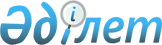 О признании утратившими силу некоторых решений Баянаульского районного маслихатаРешение Баянаульского районного маслихата Павлодарской области от 6 мая 2021 года № 40/4. Зарегистрирован в Министерстве юстиции Республики Казахстан 25 июня 2021 года № 23176
      В соответствии с Законом Республики Казахстан "О местном государственном управлении и самоуправлении в Республике Казахстан", статьей 46 Закона Республики Казахстан "О правовых актах", Баянаульский районный маслихат РЕШИЛ:
      1. Признать утратившими силу некоторые решения Баянаульского районного маслихата согласно приложению к настоящему решению.
      2. Настоящее решение вводится в действие по истечении десяти календарных дней после дня его первого официального опубликования. Перечень утративших силу некоторых решений Баянаульского районного маслихата
      1. Решение Баянаульского районного маслихата "Об установлении размеров социальной помощи для отдельно взятой категории получателей к памятным датам и праздничным дням" от 30 апреля 2014 года № 166/32 (зарегистрировано в Реестре государственной регистрации нормативных правовых актов за № 3790).
      2. Решение Баянаульского районного маслихата "О внесении изменений в решение Баянаульского районного маслихата (внеочередная XXXII сессия V созыва) от 30 апреля 2014 года № 166/32 "Об установлении размеров социальной помощи для отдельно взятой категории получателей к памятным датам и праздничным дням" от 23 октября 2014 года № 218/39 (зарегистрировано в Реестре государственной регистрации нормативных правовых актов за № 4181).
      3. Решение Баянаульского районного маслихата "О внесении изменений в решение Баянаульского районного маслихата (V созыв, внеочередная XXXII сессия) от 30 апреля 2014 года № 166/32 "Об установлении размеров социальной помощи для отдельно взятой категории получателей к памятным датам и праздничным дням" от 13 февраля 2015 года № 244/43 (зарегистрированное в Реестре государственной регистрации нормативных правовых актов за № 4396).
      4. Решение Баянаульского районного маслихата "О внесении изменений в решение Баянаульского районного маслихата от 30 апреля 2014 года № 166/32 "Об установлении размеров социальной помощи для отдельно взятой категории получателей к памятным датам и праздничным дням" от 25 ноября 2019 года № 290/50 (зарегистрировано в Реестре государственной регистрации нормативных правовых актов за № 6673).
					© 2012. РГП на ПХВ «Институт законодательства и правовой информации Республики Казахстан» Министерства юстиции Республики Казахстан
				
      Председатель сессии Баянаульского

      районного маслихата 

А. Какимова

      Секретарь Баянаульского районного маслихата 

Т. Қасен
Приложение
к решению маслихата
от 6 мая 2021 года № 40/4